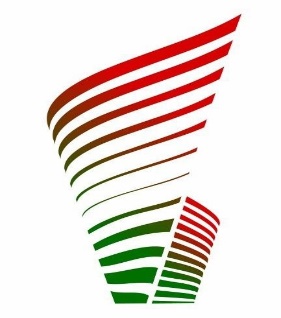 КРАТКАЯ СПРАВКАоб Ассоциации Предприятий Строительной ИндустрииАссоциация Предприятий Строительной Индустрии, является Национальным объединением предприятий и организаций осуществляющих свою деятельность в строительной отрасли Таджикистана, Узбекистана и России.В рамках официального визита, Уважаемого Мишустина Михаила Владимировича, в Республику Таджикистана в период с 03 по 04 марта 2023 года, состоялись его двусторонние встречи Премьер - Министра Российской Федерации с: Президентом Республики Таджикистан Эмомали Рахмоном, Председателем Мачлиси Милли Мачлиси Оли Республики Таджикистан (Верхняя Палата Парламента) Рустами Эмомали, Премьер - Министром Республики Таджикистан Кахиром Расулзода, В ходе состоявшегося визита, Премьер - Министр Российской Федерации принял участие на пленарном заседании 9-й конференции по межрегиональному сотрудничеству "Деловое и инвестиционное партнерство России и Таджикистана".В ходе своего, выступления на пленарном заседании указанной Конференции, Михаил Владимирович отметил, что:«Конференция проходит уже в девятый раз и насчитывает свыше тысячи участников. В Душанбе прибыли представители 16 российских регионов, более 200 компаний. Это подтверждает обоюдный интерес к укреплению сотрудничества в самых разных сферах. Россию и Таджикистан связывают прочные отношения стратегического партнёрства и союзничества.Развивается промышленная кооперация по целому ряду направлений. Среди них – лёгкая, горнодобывающая, металлургическая отрасли. Мы нацелены на запуск совместных предприятий, которые обеспечат производство полного цикла, в интересах России и Таджикистана.Одной из фундаментальных основ углубления торгово-экономических, научно-технических, гуманитарных связей наших государств стало взаимодействие регионов.Налаживание кооперации между предпринимателями и расширение её географии, не сомневаюсь, положит начало новым перспективным проектам. Сегодняшняя конференция позволяет детально изучить и обсудить такие идеи.Грамотно используя имеющийся богатый потенциал национальных экономик, опыт стратегического партнёрства и союзничества, мы способны запустить перспективные проекты, расширить торговые связи и в конечном счёте вывести взаимодействие на более высокий уровень – на благо граждан России и Таджикистана.»По итогам его визита, в апреле 2023 года состоялся визит в Республику Таджикистан Заместителя Премьер Министра Российской Федерации – Министра промышленности и науки РФ Мантурова Д.В., а также большой делегации строительного сектора Российской Федерации, по руководством Директора по капитальным вложениям, государственному строительному надзору и государственной экспертизе Госкорпорации «Росатом» Государственной Корпорации «РОСАТОМ» Сахарова Г.С., в составе: Президента Национального Объединения Строителей (НОСТРОЙ) Глушкова А.Н., Директора Департамента градостроительной деятельности Министерства строительства России Калинкина В.Н., Генерального директора Ассоциации строительных предприятий атомной отрасли (АСКАО) Малинина С.М.Генерального директора Евразийской Федерации Инженеров Строителей (ЕФИС), Генерального директора Национальной Ассоциации Инженеров-Консультантов в строительстве (НАИКС) Кубанской О.О., и ряда других сотрудников уполномоченных организаций,в ходе которого была проведена расширенная встреча с руководителями уполномоченных министерств и ведомств Таджикистана, а также другими руководителями строительно – промышленного комплекса республики,В рамках проведённых встреч были обсуждены много вопросов по развитию торгово -экономического, промышленно – строительного и инвестиционному сотрудничеству, а также озвучен ряд конкретных инвестиционных пилотных проектов.В соответствии с достигнутыми договорённостями, Государственной Корпорацией по атомной энергии «РОСАТОМ» был оформлен Протокол по результатам рабочих встреч и совещаний на тему: «Развитие взаимодействия и партнерства с Республикой Таджикистан в целях формирования Единого рынка услуг в сфере строительства» под председательством Директора по капитальным вложениям, государственному строительному надзору и государственной экспертизе Госкорпорации «Росатом» Сахарова Г.С. с участием представителей Министерства строительства и жилищно-коммунального хозяйства РФ, НАИКС, АСКАО, НОСТРОЙ, АО «ЦПТИ», за № 1-12/32 от 11 мая 2023 года (прилагается).В соответствии с рекомендациями Партнёров Ассоциации: Торгового представительства России в Таджикистане, Российского Экспортного Центра, ГК «РОСАТОМ», НОСТРОЙ, «Корпорации «МСП», АСКАО, НОПРИЗ, НАИКС, НОПСМ, НАДО и Евразийской Федерации Инженеров Строителей, Советом Ассоциация Предприятий Строительной Индустрии принято решение об участии Ассоциации, а также ее членов и участников в реализации ряда совместных проектов и программ, как на территории Российской Федерации, так и на территории Таджикистана, Узбекистана, Казахстана, Туркменистана и Кыргызстана, других странах СНГ, ближнего и дальнего зарубежья, как в частных инвестиционных проектах, так и при реализации государственных программ по строительству, организации встречных экспортно-импортных поставок товаров.Кроме того обозначена целесообразность участия Ассоциации, ее членов, участников и Партнёров – таджикских, узбекских, казахских предприятий строительной отрасли, производителей стройматериалов, импортёров и экспортёров стран, в федеральных и региональных бизнес - форумах, конференциях и выставках строительной отрасли России, стран СНГ, и других стран ближнего и дальнего зарубежья,в ходе которых Ассоциация Предприятий Строительной Индустрии предложит к рассмотрению российским строительным компаниям, проектным институтам, производителям строительных материалов, оборудования, техники и механизмов, свои консультационные, юридические и административные услуги (на безвозмездной основе), в том числе:Юридическое и Техническое содействие Российским предприятиям и организациям в организации Официальных представительств в Таджикистана и Узбекистана, с предоставлением помещений под Офисы и Шоу румм в организуемом «Российском Бизнес Центре» открываемом в Душанбе (на бесплатной основе);Содействие российской стороне в открытии своих дочерних предприятий в Таджикистане или Узбекистане, с предоставлением юридического адреса, фактических офисных помещений, складских помещений и логистический поддержкой при импорте и экспорте товаров и грузов,или продажа - передача в управление российской стороне существующих предприятий (с оформлением генеральных доверенностей на управление и переоформлением прав собственника), в том числе существующий предприятий зарегистрированных в Таджикистане до 01 февраля 2022 года,с электронным доступом на удалённое управление открытыми банковскими счетами как в коммерческих банках Таджикистана и России, так и других дружественных и недружественных странах, в любой необходимой Вам валюте: в рублях, Казахских Тенге, Узбекских сумах, Китайских юанях, Индийских рупиях, Турецкой лирой, долларах США, ЕВРО, электронным оформлением и удалённой сдачи налоговой и иной отчетности, числе с минимальным начислением и выплатой налогов и иных приравненных к ним платежам,а АПСИ в свою очередь произведет квалифицированное юридическое сопровождение проводимых торгово – экономических, экспортно - импортных операций, закупок и поставок продукции в Российскую Федерацию, страны СНГ, а также третьи страны.Участие в качестве Учредителя, Участника или Делового Партнёра образуемой в 2023 году межстрановой общественной организации - Шанхайское Объединение Промышленной и Строительной Индустрии образуемое общественными объединениями, промышленными и производственными предприятиями, строительными  компаниями, коммерческими банками, финансовыми и инвестиционными фондами осуществляющими свою общественную, инвестиционную, финансовую, производственную, строительную и коммерческую деятельность на территории государств участниц Шанхайской Организации Сотрудничества.Обучение, сертификация, присвоение квалификации рабочим специальностям и направление на работу на Российские производственные компании;Содействие российским и международным Девелоперам и Инвесторам в реализации любых приоритетных для них проектов в Таджикистане, Узбекистане, Казахстане, странах СНГ, ЕВРАЗЭС, ШОС и БРИКС, а также других странах ближнего и дальнего зарубежьяРеализация международных и межрегиональных проектов и программ с отраслевыми ассоциациями, объединениями и иными предприятиями заинтересованных в сотрудничестве;Содействие производителям оборудования, техники, товаров и материалов в продвижении продукции в странах Центральной Азии;Выполнение проектных и строительных работ в странах СНГ квалифицированными субподрядными компаниями;Содействие Производителям и Поставщикам любой продукции: товаров, материалов, оборудования, техники и инвентаря в поиске благонадежных дистрибьюторов, дилеров, региональных представителей в Таджикистане, Узбекистане, Казахстане и Кыргызстане;Содействие в незамедлительной организации долгосрочных поставок, дистрибьюции и продаж любой продукции товаров, материалов, оборудования, техники и инвентаря надёжным и платёжеспособным покупателям в Таджикистане, Узбекистане, Казахстане и Кыргызстане.Членами Ассоциация Предприятий Строительной Индустрии являются:Строительные компании;Девелоперы;Инвесторы;Проектные организации и Архитектурные бюро;Производители строительных материалов;Предприятия производители Цемента и Бетона;Управляющие компании;Импортёры и экспортёры технологического оборудования, техники и механизмов, инструментов, а также товаров и материалов для строительной отрасли;Учебные центры профессиональной подготовки рабочих строительных специальностей;Ассоциация Предприятий Строительной Индустрии имея соответствующие соглашения в Таджикистане является Официальным Партнёром:ГУП «Сберегательный банк Республики Таджикистан «Амонатбанк»;Ассоциация Предприятий Строительной Индустрии, имеет соглашения о сотрудничестве и совместной деятельности с рядом общественных объединений, ассоциаций, союзов, предприятий и организаций России, Казахстана, Белоруссии, Узбекистана, и других стран ближнего и дальнего зарубежья.В частности, Ассоциация Предприятий Строительной Индустрии является Деловым Партнёром:Российского Союза Строителей (РСС);Государственной корпорации по атомной энергии «РОСАТОМ»;Национального Объединения Строителей (НОСТРОЙ);Ассоциации Организаций Строительного Комплекса Атомной Отрасли (АСКАО);Федеральной корпорации по развитию малого и среднего предпринимательства» (Корпорация МСП);Национальной Ассоциации Инженеров – Консультантов в строительстве (НАИКС);Евразийской Федерации инженеров-строителей (ЕФИС);Национального Объединения изыскателей и проектировщиков (НОПРИЗ);Национального объединения производителей строительных материалов и строительной индустрии (НОПСМ);Национального Объединения Демонтажных Организаций (НАДО);Союза Строителей Республики Беларусь;АО «Казахский научно – исследовательский и проектный институт строительства и архитектуры» (КазНИИСА);Ассоциации инженеров - консультантов Узбекистана (далее УзАИК);Ассоциации Застройщиков Узбекистана;Торгового Представительства России в Таджикистане;Торгового Представительства Узбекистана в Таджикистане;АО «Российский Экспортный Центр»;Совета по развитию внешней торговли и международных экономических отношений;Ассоциации Застройщиков Башкортостана;Ассоциации Строителей Ульяновской области;Строительной Корпорации «ФСК. Отделочные технологии»;АО «Щербинский лифтостроительный завод»;Производственной Компании «КРАСПАН»;Производственная Компания «НН 21БИЛД»;Корпорация «РГК. Геосинтетические материалы»;Производственно - Инвестиционная Компания «Аква Технологии»;Выставочной Компании «AVS Project Group»;Российской Специализированной Строительной Компании «Строй Реконструкция»;Предприятия и организации, заинтересованные в осуществлении сотрудничества и развитии своего бизнеса, могут направить свои предложения об организации встреч с предприятиями и организациями Ассоциации Предприятий Строительной Индустрии по электронной почте E-mail: ad_tj@mail.ru или по WhatsApp, Telegram в Таджикистане +992 (20) 223-66-66, (30) 223-66-66, (10) 123-66-66, в России +7 (921) 518-54-48,При этом все вопросы и условия возможного международного сотрудничества обсуждать уполномочен Управляющий партнёр, Председатель Совета Ассоциации Предприятий Строительной Индустрии  господин Таджиев Алишер Суюнович, Телефон +7 (964) 423-66-66 в России; +992 (30) 223-66-66 в ДушанбеWhatsApp, Telegram +992 (90) 771-97-98Надеемся на Вашу заинтересованность о проведении встречи руководителей наших организаций и установлении долгосрочного и взаимовыгодного сотрудничества,а по возможности и в случае Вашей заинтересованности подписания рамочного соглашения о сотрудничестве и взаимопонимании, направленного на реализацию дорожной карты по выполнению установок и задач поставленных Премьер – Министром Российской Федерации Уважаемым Мишустиным М.В. в ходе его визита в город Душанбе.Пользуясь представленной возможностью, Ассоциация Предприятий Строительной Индустрии разрешите пригласить Вас посетить город Душанбе с деловым визитом в любое удобное для Вас время.